تصحيح موضوع اللغة الانجليزية بكالوريا 2011 آداب و فلسفة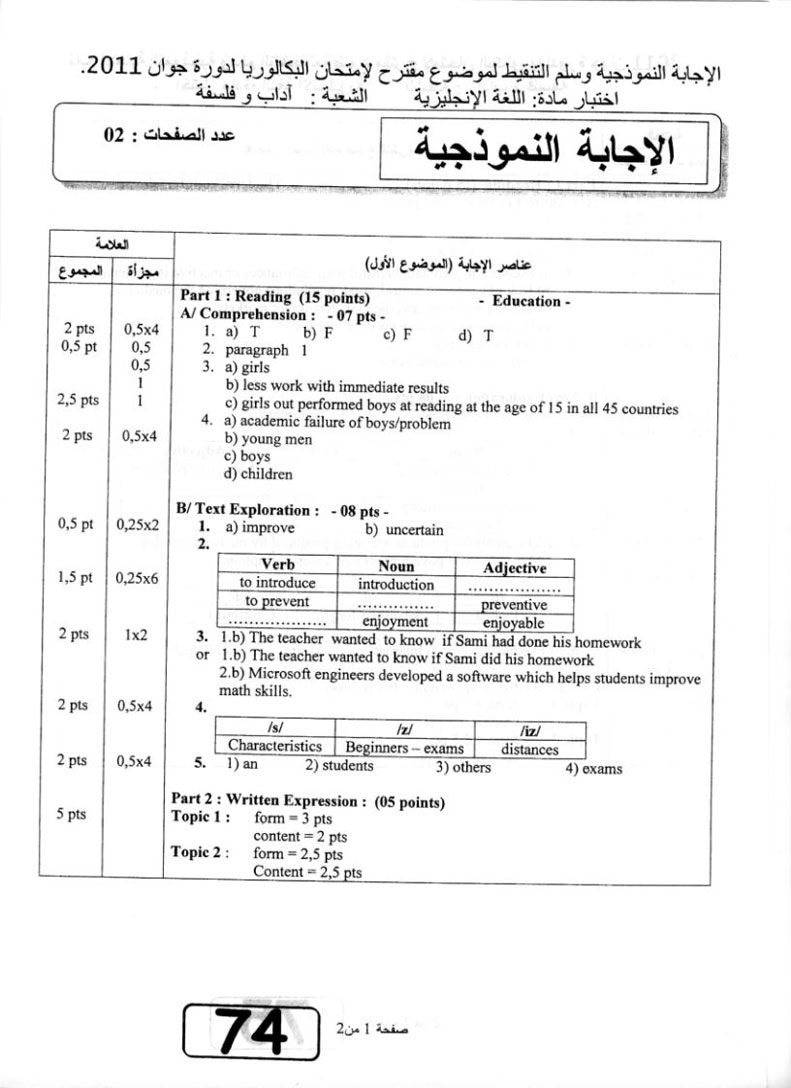 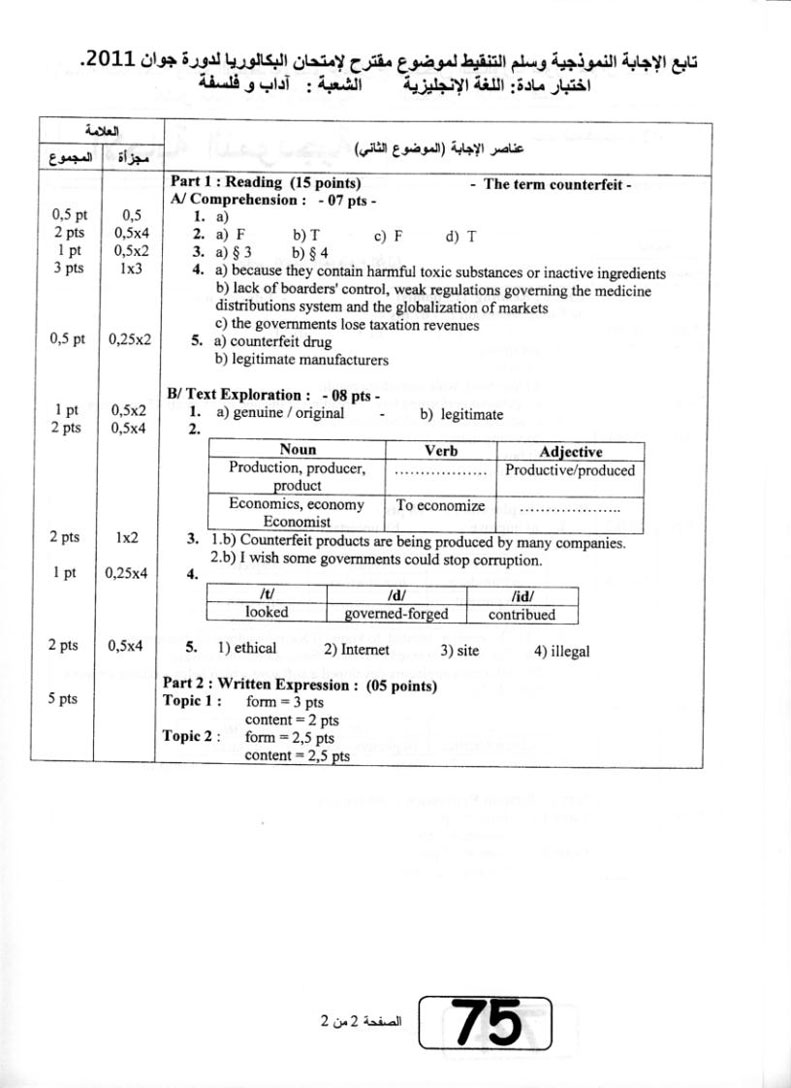 